Здоровое питание	В соответствии с Указом Президента Российской Федерации от 7 мая 2018 года № 204 "О национальных целях и стратегических задачах развития Российской Федерации на период до 2024 года" Роспотребнадзор реализует проект "Здоровое питание".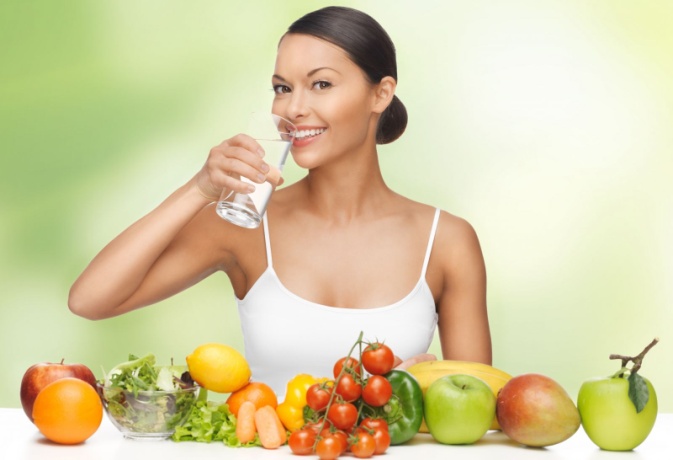 	Проект является частью федеральной программы "Формирование системы мотивации граждан к здоровому образу жизни, включая здоровое питание и отказ от вредных привычек" ("Укрепление общественного здоровья") национального проекта "Демография".	В рамках реализации национального проекта Роспотребнадзором создан информационный портал "здоровое-питание.рф, где размещены различные информационные материалы об основных принципах здорового питания и развития культуры здорового питания.	На портале можно найти много полезной информации: все о здоровом питании, книга рецептов - готовим вместе, школа здорового питания.Администрация района